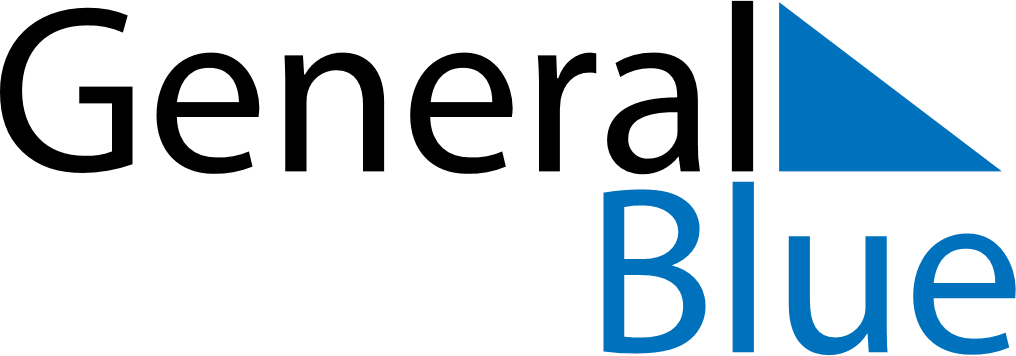 2021 – Q2United Arab Emirates  2021 – Q2United Arab Emirates  2021 – Q2United Arab Emirates  2021 – Q2United Arab Emirates  2021 – Q2United Arab Emirates  AprilAprilAprilAprilAprilAprilAprilSundayMondayTuesdayWednesdayThursdayFridaySaturday123456789101112131415161718192021222324252627282930MayMayMayMayMayMayMaySundayMondayTuesdayWednesdayThursdayFridaySaturday12345678910111213141516171819202122232425262728293031JuneJuneJuneJuneJuneJuneJuneSundayMondayTuesdayWednesdayThursdayFridaySaturday123456789101112131415161718192021222324252627282930Apr 13: First day of RamadanMay 13: End of Ramadan (Eid al-Fitr)